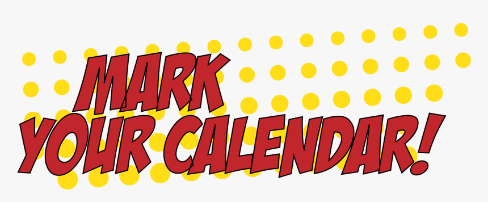 Orientation Meeting August 30th from 6-8pm GOOD NEWS CLUB Training Saturday September 10th from 9:30-4pm Fingerprint, Saturday September 17, starts at 9am. Ashley will email the link to register for the Finger printing Event.  GNC starts the week of October 10-17 GNC ends the last week of April 24-28 (Generally) 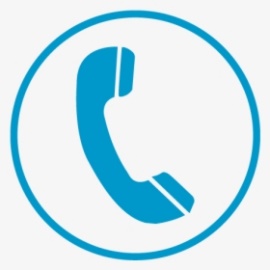 Contact Information:Xinna FangAdministrator(626) 445-5810cefsgv@gmail.comEdeliza Mainit Director 562-810-5342Cef.sgv@gmail.comAshley Casillas Director 909-461-0914office@cefmidcities.org 